Curriculum-Vitae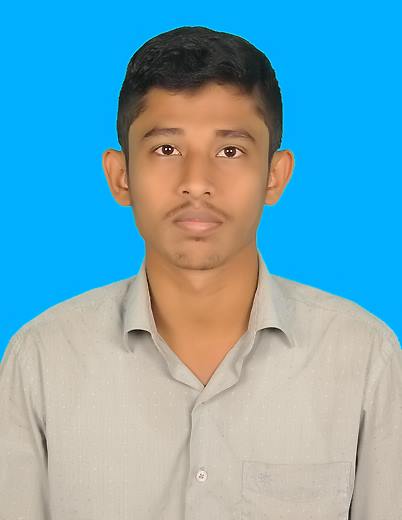 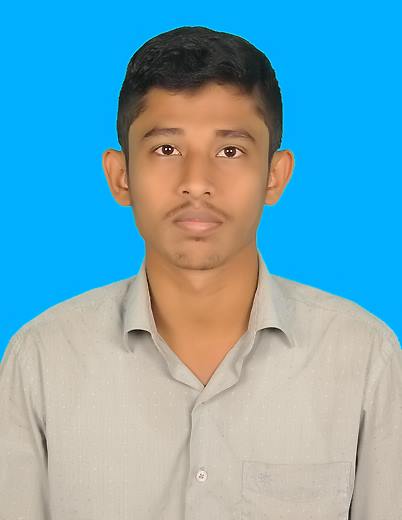 CAREER OBJECTIVE:Want To Change The Career Path. Want To Achieve Success Through Working In A Challenging Position (Arabic Typing and Any Administrative Work), To My Fullest Ability For The Betterment Of The Organization As Well Myself.PROFESSIONAL EXPERIENCE:Process AssociateHTC Global service, Chennai 48. --   One YearFront Office Executive and DTP WorksINSTA COMPUTER EDUCATION, LALPET, TAMIL NADU.1st –Aug-2016 to 26th –Feb 2017Client Served Under My Tenure:Arabic Process Associate and TypingRESPONSIBILITIES:Office Administration Work (Dealing With Courier Services – Internal Within Departments, Sections, Subsidiaries) Visitors Management (Accommodating Visitors Through Seating Arrangements, Arranging For Their Reception)Possess excellent typing skillsExcellent written and verbal communication skillsFormatting documentationCreating documentsAll other types of administrative duties related to office management.SUMMARY OF SKILLS:Good Command Over Customer Relationship ManagementHaving Good Command Over Languages Like Arabic, English, Tamil Effective Team Player, Highly Self-Motivated, Known For Creativity, Flexibility and Sense of Humour. Have The Capability To Work Under PressureBelieve In Punctuality, Neatness, Confidence, Patience, Willingness To Take Reasonable Risks, Goal Oriented, Etc.ACHIEVEMENT:Winning Capability Of The People Whom I Serve Or Provide ServiceGood Command Over Customer Relationship Management - (As Working In Service Based Industry Dealing On A Daily Basis With Different People (Different Nationalities)COMPUTER PROFICIENCY:Windows Operating SystemsMs Word, Excel, PowerPoint.Internet and Email Corel DrawTyping Arabic and English EDUCATIONAL QUALIFICATION:B.A. (Islamic studies B.S.A University, Chennai (2012 to 2015) ( Regular )B.B.A Madras University ,Chennai (2012-2015) ( Correspondence )Aalimiyat, Bhukhari Arabic college, Chennai ( Islamic degree )Hsc Bhukhari Arabic college, ChennaiSslc Imam Gazzali Matric Hr Sec School, Lalpet I Hereby Declare That The Above Mentioned Information True To My Knowledge.  AdhilAdhil.349374@2freemail.com  